附件二：2021年第1期“科技助力民营企业高质量发展”公益活动报名回执表*单位名称**单位名称**单位地址**单位地址**经办人姓名**经办人姓名*电 话电 话传 真参会人姓名参会人姓名性别职务职务手机手机电子邮箱电子邮箱1.2.*主营业务**主营业务*申请成为 申请成为  主办单位□  协办单位□  支持单位□  合作单位□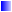  主办单位□  协办单位□  支持单位□  合作单位□ 主办单位□  协办单位□  支持单位□  合作单位□ 主办单位□  协办单位□  支持单位□  合作单位□ 主办单位□  协办单位□  支持单位□  合作单位□ 主办单位□  协办单位□  支持单位□  合作单位□ 主办单位□  协办单位□  支持单位□  合作单位□限报50人，按收到报名回执顺序先后，额满为止。会议主题：2021年第1期“科技助力民营企业高质量发展”公益培训会议会议时间：2021/03/25 13:30-16:30 (GMT+08:00) 中国标准时间 - 北京点击链接入会，或添加至会议列表：https://meeting.tencent.com/s/E2UyPQZzqH9h会议 ID：518 780 416会议密码：123456联系人：孟庆才联系电话：0516-85858688   手机：13705215499、13852032595通讯地址：徐州市泉山区欣欣路1号澳东印象城酒店B号楼308室邮   编：221008邮箱：734467900@qq.com   发明协会QQ群：184295696。本报名表可到发明协会QQ群共享文件夹下载word版本。本表复印有效。限报50人，按收到报名回执顺序先后，额满为止。会议主题：2021年第1期“科技助力民营企业高质量发展”公益培训会议会议时间：2021/03/25 13:30-16:30 (GMT+08:00) 中国标准时间 - 北京点击链接入会，或添加至会议列表：https://meeting.tencent.com/s/E2UyPQZzqH9h会议 ID：518 780 416会议密码：123456联系人：孟庆才联系电话：0516-85858688   手机：13705215499、13852032595通讯地址：徐州市泉山区欣欣路1号澳东印象城酒店B号楼308室邮   编：221008邮箱：734467900@qq.com   发明协会QQ群：184295696。本报名表可到发明协会QQ群共享文件夹下载word版本。本表复印有效。限报50人，按收到报名回执顺序先后，额满为止。会议主题：2021年第1期“科技助力民营企业高质量发展”公益培训会议会议时间：2021/03/25 13:30-16:30 (GMT+08:00) 中国标准时间 - 北京点击链接入会，或添加至会议列表：https://meeting.tencent.com/s/E2UyPQZzqH9h会议 ID：518 780 416会议密码：123456联系人：孟庆才联系电话：0516-85858688   手机：13705215499、13852032595通讯地址：徐州市泉山区欣欣路1号澳东印象城酒店B号楼308室邮   编：221008邮箱：734467900@qq.com   发明协会QQ群：184295696。本报名表可到发明协会QQ群共享文件夹下载word版本。本表复印有效。限报50人，按收到报名回执顺序先后，额满为止。会议主题：2021年第1期“科技助力民营企业高质量发展”公益培训会议会议时间：2021/03/25 13:30-16:30 (GMT+08:00) 中国标准时间 - 北京点击链接入会，或添加至会议列表：https://meeting.tencent.com/s/E2UyPQZzqH9h会议 ID：518 780 416会议密码：123456联系人：孟庆才联系电话：0516-85858688   手机：13705215499、13852032595通讯地址：徐州市泉山区欣欣路1号澳东印象城酒店B号楼308室邮   编：221008邮箱：734467900@qq.com   发明协会QQ群：184295696。本报名表可到发明协会QQ群共享文件夹下载word版本。本表复印有效。限报50人，按收到报名回执顺序先后，额满为止。会议主题：2021年第1期“科技助力民营企业高质量发展”公益培训会议会议时间：2021/03/25 13:30-16:30 (GMT+08:00) 中国标准时间 - 北京点击链接入会，或添加至会议列表：https://meeting.tencent.com/s/E2UyPQZzqH9h会议 ID：518 780 416会议密码：123456联系人：孟庆才联系电话：0516-85858688   手机：13705215499、13852032595通讯地址：徐州市泉山区欣欣路1号澳东印象城酒店B号楼308室邮   编：221008邮箱：734467900@qq.com   发明协会QQ群：184295696。本报名表可到发明协会QQ群共享文件夹下载word版本。本表复印有效。限报50人，按收到报名回执顺序先后，额满为止。会议主题：2021年第1期“科技助力民营企业高质量发展”公益培训会议会议时间：2021/03/25 13:30-16:30 (GMT+08:00) 中国标准时间 - 北京点击链接入会，或添加至会议列表：https://meeting.tencent.com/s/E2UyPQZzqH9h会议 ID：518 780 416会议密码：123456联系人：孟庆才联系电话：0516-85858688   手机：13705215499、13852032595通讯地址：徐州市泉山区欣欣路1号澳东印象城酒店B号楼308室邮   编：221008邮箱：734467900@qq.com   发明协会QQ群：184295696。本报名表可到发明协会QQ群共享文件夹下载word版本。本表复印有效。限报50人，按收到报名回执顺序先后，额满为止。会议主题：2021年第1期“科技助力民营企业高质量发展”公益培训会议会议时间：2021/03/25 13:30-16:30 (GMT+08:00) 中国标准时间 - 北京点击链接入会，或添加至会议列表：https://meeting.tencent.com/s/E2UyPQZzqH9h会议 ID：518 780 416会议密码：123456联系人：孟庆才联系电话：0516-85858688   手机：13705215499、13852032595通讯地址：徐州市泉山区欣欣路1号澳东印象城酒店B号楼308室邮   编：221008邮箱：734467900@qq.com   发明协会QQ群：184295696。本报名表可到发明协会QQ群共享文件夹下载word版本。本表复印有效。限报50人，按收到报名回执顺序先后，额满为止。会议主题：2021年第1期“科技助力民营企业高质量发展”公益培训会议会议时间：2021/03/25 13:30-16:30 (GMT+08:00) 中国标准时间 - 北京点击链接入会，或添加至会议列表：https://meeting.tencent.com/s/E2UyPQZzqH9h会议 ID：518 780 416会议密码：123456联系人：孟庆才联系电话：0516-85858688   手机：13705215499、13852032595通讯地址：徐州市泉山区欣欣路1号澳东印象城酒店B号楼308室邮   编：221008邮箱：734467900@qq.com   发明协会QQ群：184295696。本报名表可到发明协会QQ群共享文件夹下载word版本。本表复印有效。限报50人，按收到报名回执顺序先后，额满为止。会议主题：2021年第1期“科技助力民营企业高质量发展”公益培训会议会议时间：2021/03/25 13:30-16:30 (GMT+08:00) 中国标准时间 - 北京点击链接入会，或添加至会议列表：https://meeting.tencent.com/s/E2UyPQZzqH9h会议 ID：518 780 416会议密码：123456联系人：孟庆才联系电话：0516-85858688   手机：13705215499、13852032595通讯地址：徐州市泉山区欣欣路1号澳东印象城酒店B号楼308室邮   编：221008邮箱：734467900@qq.com   发明协会QQ群：184295696。本报名表可到发明协会QQ群共享文件夹下载word版本。本表复印有效。